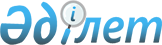 Қазақстан Республикасы Қаржы нарығын және қаржы ұйымдарын реттеу мен қадағалау агенттігі Басқармасының "Банктік операциялардың жекелеген түрлерін жүзеге асыратын ұйымдарды лицензиялау ережесін бекіту және Қазақстан Республикасы Қаржы нарығын және қаржы ұйымдарын реттеу мен қадағалау агенттігі Басқармасының "Қазақстан Республикасы Қаржы нарығын және қаржы ұйымдарын реттеу мен қадағалау жөніндегі уәкілетті мемлекеттік органының лицензиясы негізінде банк операцияларының жекелеген түрлерін жүзеге асыратын ұйымдардың жарғылық капиталының ең төменгі мөлшерлері туралы" 2006 жылғы 25 ақпандағы № 54 қаулысына толықтырулар енгізу туралы" 2007 жылғы 25 маусымдағы № 168 қаулысына өзгерістер енгізу туралыҚазақстан Республикасы Ұлттық Банкі Басқармасының 2012 жылғы 26 наурыздағы № 123 Қаулысы. Қазақстан Республикасының Әділет министрлігінде 2012 жылы 10 мамырда № 7643 тіркелді

      Қазақстан Республикасының нормативтік құқықтық актілерін жетілдіру мақсатында Қазақстан Республикасы Ұлттық Банкінің Басқармасы ҚАУЛЫ ЕТЕДІ:



      1. Қазақстан Республикасы Қаржы нарығын және қаржы ұйымдарын реттеу мен қадағалау агенттігі Басқармасының «Банктік операциялардың жекелеген түрлерін жүзеге асыратын ұйымдарды лицензиялау ережесін бекіту және Қазақстан Республикасы Қаржы нарығын және қаржы ұйымдарын реттеу мен қадағалау агенттігі Басқармасының «Қазақстан Республикасы Қаржы нарығын және қаржы ұйымдарын реттеу мен қадағалау жөніндегі уәкілетті мемлекеттік органының лицензиясы негізінде банк операцияларының жекелеген түрлерін жүзеге асыратын ұйымдардың жарғылық капиталының ең төменгі мөлшерлері туралы» 2006 жылғы 25 ақпандағы № 54 қаулысына толықтырулар енгізу туралы» 2007 жылғы 25 маусымдағы № 168 қаулысына (Нормативтік құқықтық актілерді мемлекеттік тіркеу тізілімінде № 4873 тіркелген) мынадай өзгерістер енгізілсін:



      тақырып мынадай редакцияда жазылсын:



      «Банк операцияларының жекелеген түрлерін жүзеге асыратын ұйымдарды лицензиялау ережесін бекіту туралы»;



      көрсетілген қаулымен бекітілген Банк операцияларының жекелеген түрлерін жүзеге асыратын ұйымдарды лицензиялау ережесін:



      кіріспе мынадай редакцияда жазылсын:



      «Осы Банк операцияларының жекелеген түрлерін жүзеге асыратын ұйымдарды лицензиялау ережесі (бұдан әрі – Ереже) 1995 жылғы 31 тамыздағы «Қазақстан Республикасындағы банктер және банк қызметі туралы» (бұдан әрі - Банктер туралы заң), 1995 жылғы 23 желтоқсандағы «Жылжымайтын мүлік ипотекасы туралы» (бұдан әрі - Жылжымайтын мүлік ипотекасы туралы заң), 2003 жылғы 2 шілдедегі «Бағалы қағаздар рыногы туралы», 2003 жылғы 4 шілдедегі «Қаржы рыногы мен қаржылық ұйымдарды мемлекеттік реттеу және қадағалау туралы», 2007 жылғы 11 қаңтардағы  «Лицензиялау туралы» (бұдан әрі - Лицензиялау туралы заң) Қазақстан Республикасының Заңдарына сәйкес әзірленді және лицензиялау Қазақстан Республикасы Ұлттық Банкінің Қаржы нарығын және қаржы ұйымдарын бақылау мен қадағалау комитетінің (бұдан әрі - уәкілетті орган) құзыретіне кіретін банк операцияларының жекелеген түрлерін жүзеге асыратын ұйымдардың тәртібі мен талаптарын анықтайды.»;



      3-тармақ мынадай редакцияда жазылсын:

      «3. Банктік емес ұйымға Банктер туралы заңда көзделген бір немесе бірнеше операцияларды жүргізуге арналған лицензия тек банктер ғана жүзеге асыра алатын банк операцияларын қоспай беріледі.



      Банктік емес ұйым жүзеге асыратын банктік заем операциясын басқа банктік операцияларының басқа түрлерін қосып атқаруға болмайды.»;



      6 және 7-тармақтар алып тасталсын;



      10-тармақ мынадай редакцияда жазылсын:

      «10. Банктер туралы Заңның 30-бабының 2-тармағының 6) тармақшасында көзделген банк операцияларын жүргізуге лицензия қор биржасына, орталық депозитарийге, банкаралық ақша аудару жүйесінің операторына беріледі.



      Банктер туралы Заңның 30-бабының 2-тармағының 6) тармақшасында көзделген банк операцияларын қор биржасы, орталық депозитарий, осы көрсетілген заңды тұлғаларда Банктер туралы Заңның 30-бабының 2-тармағының 1) және (немесе) 3) тармақшаларында көзделген банк операцияларын жүргізуге уәкілетті органның лицензиясы бар болғанда, жүзеге асырады.»;



      17-тармақ алып тасталсын.



      2. Осы қаулы алғашқы ресми жарияланған күнінен бастап күнтізбелік жиырма бір күн өткен соң қолданысқа енгізіледі.      Ұлттық Банк

      Төрағасы                                   Г. Марченко
					© 2012. Қазақстан Республикасы Әділет министрлігінің «Қазақстан Республикасының Заңнама және құқықтық ақпарат институты» ШЖҚ РМК
				